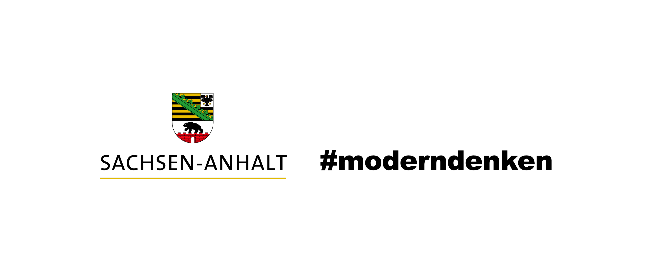 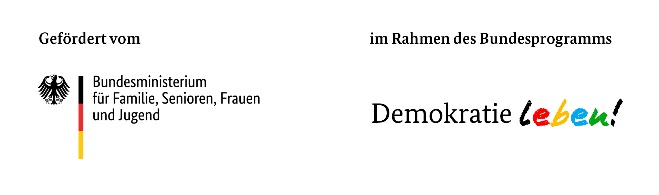 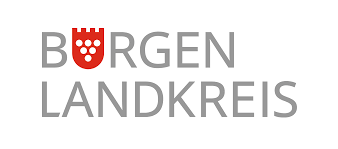 Partnerschaft für Demokratie im BurgenlandkreisJugendamtLandratsamt 
Schönburger Straße 4106618 Naumburg                                                        eingegangen am:Interessensbekundung zur Teilnahme am Bundesprogramm „Demokratie leben!“Kosten und Finanzierungsplan   (zum Öffnen der Excel-Tabelle Doppelklick)Hinweis: Der Kosten- und Finanzierungsplan muss übereinstimmen!_________________________________         _____________________________________Ort/Datum                                                                               rechtsverbindliche Unterschrift und Stempel des TrägersAntragstellende Person/TrägerName: Antragstellende Person/TrägerAnschrift:Antragstellende Person/TrägerAntragstellende Person/TrägerE-Mail:Antragstellende Person/TrägerTelefon:Ansprechpartner*inName: Ansprechpartner*inAnschrift:Ansprechpartner*inAnsprechpartner*inE-Mail:Ansprechpartner*inTelefon:ZielgruppeDurchführungszeitraumTermin:DurchführungszeitraumOrt:Kurzbeschreibungdes Projektes